RIR.271.1.15.2021				            Gołcza, 25 listopada 2021 r.INFORMACJA O WYBORZE NAJKORZYSTNIEJSZEJ OFERTYw postępowaniu o udzielenie zamówienia publicznego prowadzonego w trybie podstawowym na podstawie art. 275 ust 1 ustawy z dnia 11 września 2019 r. Prawo zamówień publicznych 
(t.j. Dz.U. z 2021 r. poz. 1129) – dalej „PZP”, na realizację zadania pn. „Modernizacja dróg gminnych na terenie Gminy Gołcza w 2021 r.”, z podziałem na dwie części:Część 1 – Modernizacja powodująca ulepszenie parametrów techniczno-użytkowych drogi gminnej zlokalizowanej na działce ewidencyjnej nr 398 w miejscowości Buk w km  0+000-0+826.Część 2 – Modernizacja powodująca ulepszenie parametrów techniczno-użytkowych drogi gminnej zlokalizowanej na działce ewidencyjnej nr 594 w miejscowości Krępa w km roboczym                             0+000-0+353.1. Uzasadnienie wyboru dla części 1:Działając na podstawie art. 253 ust. 1 PZP informuję, że po dokonaniu badania i oceny ofert złożonych w postępowaniu o udzielenie zamówienia publicznego na realizację zadania                                          pn. „Modernizacja dróg gminnych na terenie Gminy Gołcza w 2021 r.”, w zakresie części 1 wybrano najkorzystniejszą ofertę złożoną przez: Firmę „MATEX” Maksymilian Mirek, Nasiechowice 50,                        32-200 Miechów. Oferta wykonawcy spełnia wszystkie wymagania postawione w SWZ oraz uzyskała najwyższą liczbę punktów, zgodnie z kryteriami oceny ofert podanymi w SWZ. Nazwa i adresy wykonawców, którzy złożyli oferty, a także punktacja przyznana ofertom:Część 1 – Modernizacja powodująca ulepszenie parametrów techniczno-użytkowych drogi gminnej zlokalizowanej na działce ewidencyjnej nr 398 w miejscowości Buk w km  0+000-0+826.Zamawiający informuje, iż nie odrzucił żadnego Wykonawcy z postępowania z części 1.2. Uzasadnienie wyboru dla części 2:Działając na podstawie art. 253 ust. 1 PZP informuję, że po dokonaniu badania i oceny ofert złożonych w postępowaniu o udzielenie zamówienia publicznego na realizację zadania                                           pn. „Modernizacja dróg gminnych na terenie Gminy Gołcza w 2021 r.”, w zakresie części 2 wybrano najkorzystniejszą ofertę złożoną przez: Firmę „MATEX” Maksymilian Mirek, Nasiechowice 50,                        32-200 Miechów. Oferta wykonawcy spełnia wszystkie wymagania postawione w SWZ oraz uzyskała najwyższą liczbę punktów, zgodnie z kryteriami oceny ofert podanymi w SWZ. Nazwa i adresy wykonawców, którzy złożyli oferty, a także punktacja przyznana ofertom:Część 2 – Modernizacja powodująca ulepszenie parametrów techniczno-użytkowych drogi gminnej zlokalizowanej na działce ewidencyjnej nr 594 w miejscowości Krępa w km roboczym                             0+000-0+353.Zamawiający informuje, iż nie odrzucił żadnego Wykonawcy z postępowania z części 2./-/ Lesław Blacha Wójt Gminy GołczaPodpisano kwalifikowanym podpisem elektronicznymwww.golcza.plug@golcza.pl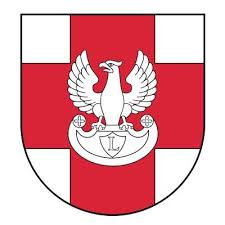 Gmina GołczaGołcza 80, 32-075 GołczaNIP:6591545880, REGON: 351555921tel./fax: 012/38-86-003Nr oferty Nazwa firmy lub nazwisko oraz adres WykonawcyCena brutto
w złLiczba pkt 
- kryterium cenaOkres gwarancji(miesiące)Liczba pkt 
- kryterium okres gwarancjiRazem 
punktów1.P.H.U.P. „MIKA”Jerzy Migdał, Marcin Migdał, Rafał MigdałNasiechowice 3132-200 MiechówREGON: 290694963NIP: 6591085208252 857,9954,17604094,172.„MATEX”Maksymilian MirekNasiechowice 5032-200 MiechówREGON: 290136387NIP: 6591171190228 269,9260,006040100,003.„WALKOR”Zakład Robót Drogowychi OgólnobudowlanychBosutów, ul. Wiśniowa 2832-086 WęgrzceREGON: 350641280NIP: 6590003875259 442,1852,79604092,79Nr oferty Nazwa firmy lub nazwisko oraz adres WykonawcyCena brutto
w złLiczba pkt 
- kryterium cenaOkres gwarancji(miesiące)Liczba pkt 
- kryterium okres gwarancjiRazem 
punktów1.P.H.U.P. „MIKA”Jerzy Migdał, Marcin Migdał, Rafał MigdałNasiechowice 3132-200 MiechówREGON: 290694963NIP: 6591085208110 216,0655,68604095,682.„MATEX”Maksymilian MirekNasiechowice 5032-200 MiechówREGON: 290136387NIP: 6591171190102 278,1560,006040100,003.„WALKOR”Zakład Robót Drogowychi OgólnobudowlanychBosutów, ul. Wiśniowa 2832-086 WęgrzceREGON: 350641280NIP: 6590003875104 898,7858,50604098,50